THE CONVENTION ON WETLANDS59th Meeting of the Standing CommitteeResumed session Gland, Switzerland, 23-27 May 2022SC59/2022 Doc.24.4 Rev.1Draft resolution on Guidance on Enhancing the Conservation and Management of Small WetlandsSubmitted by China, cosponsored by the Republic of KoreaSecretariat cover note:The DR submitted for SC59 2021 has been updated to reflect the addition of the Republic of Korea as a co-sponsor. The DR refers to earlier Resolutions VII.20 and VIII.6 on the need for wetland inventories. It refers to Resolution VII.21 on including small wetlands into inventories, but omits reference to Resolution XIII.21 on small wetlands. It includes a technical Annex providing guidelines for conserving and managing small wetlands. The Secretariat invited the STRP to review these guidelines and the proposed classification for small wetlands, and to inform the Standing Committee.Draft resolution on Guidance on Enhancing the Conservation and Management 
of Small WetlandsIntroductionShort background/contextual information for the Standing Committee The draft resolution aims to provide technical guidelines for Contracting Parties to strengthen the conservation and management of small wetlands, so as to improve the accuracy of inventory and monitoring as well as the effectiveness of management on small wetlands, mitigate the threats faced by small wetlands, enhance their effects against the great pressure from climate change and biodiversity loss, and improve the ecosystem services of small wetlands.Financial implications of implementationDraft Resolution XIV.xxGuidance onEnhancing the Conservation and Management of Small Wetlands1. 	RECALLING the commitments made by Contracting Parties in Article 3.1 of the Convention to promote, as far as possible, the wise use of wetlands in their territory and;2.	RECALLING Resolution VII.20, which urges “all Contracting Parties yet to complete comprehensive national inventories of their wetland resources, including, where possible, wetland losses and wetlands with potential for restoration, to give highest priority in the next triennium to the compilation of comprehensive national inventories”, and the Framework for Wetland Inventory as annexed to Resolution VIII.6;3.	ALSO RECALLING Resolution VIIXIII.21, which encourages Contracting Parties to include small wetlands in their science-based inventories, assess the hydrological connectivity and quality of small wetlands, as appropriate, promulgate national and regional policy on small wetlands, and requests the Scientific and Technical Review Panel to prepare guidance on the identification of small wetlands, to address the significant human-induced pressures that threaten small wetlands and prevent further loss;4.	NOTING the great ongoing efforts made by many countries to conserve and manage small wetlands that provide examples of small wetland conservation and management;5.	BE AWARE that some wetland inventories carried out by many countries have not prioritized or fully covered small wetlands and set clear standards on their identification, classification and evaluation;6.	CONCERNED that small wetlands are increasingly facing development pressures leading to degradation and loss, and conservation, restoration and management of small wetlands is urgently needed;7.	ALSO BE AWARE that the lack of unified technical specifications and standards for the identification, classification, inventory, conservation, restoration and management of small wetlands, which brings great difficulties in various countries;8.	AWARE that small wetlands are often naturally rare, or highly depleted, and that, due to their restricted range, they can support vulnerable populations of threatened species, and are important for the conservation of biological diversity;9.	CONCERNED that non-sustainable land and water development, including urban and agricultural development, may lead to the fragmentation of small wetlands that provide important migratory pathways for wetland-dependent species;10.	CONCERNED that small wetlands may be overlooked as sites of ecological significance and may not be considered for designation as wetlands of international importance, even though the Strategic Framework and guidelines for the future development of the List of Wetlands of International Importance of the Convention on Wetlands supports the designation of small wetlands;11.	AWARE that the Sixth Assessment Report (2021) stated that climate change is already affecting every inhabited region across the globe, with human influence contributing to many observed changes in weather and climate extremes;12.	ALSO AWARE that the Global Wetland Outlook Special Edition (2021) noted that wetlands are particularly impacted by sea-level rise, coral bleaching and changing hydrology, with Arctic and montane wetlands especially at risk ,and that changing weather increases risks of flooding and drought in many places;13.	FURTHER AWARE that IPCC Sixth Assessment Report (2021) stated that with every increment of global warming, changes get larger in regional mean temperature, precipitation and soil moisture, and CONCERNED this may increase the pressure on small wetlands, due to the effects on their hydrological functioning;14.	ACKNOWLEDGING the Government of the People’s Republic of China for the development of a national  framework for the inventory, classification, management and restoration of small wetlands; and15.	NOTING the publication of a New Toolkit for National Wetlands Inventories by the Convention on Wetlands (2020) that can be applied and adapted to small wetlands, [and AWARE of Resolution XIV.xx on the consolidation of wetland inventories, refer document SC59 Doc 13.3].THE CONFERENCE OF THE CONTRACTING PARTIES8. 	INVITES Contracting Parties to use Annex 1 to guide the identification, classification, inventory, conservation, restoration and management of small wetlands within their territories, and report to the Scientific and Technical Review Panel on its practicability and revision suggestions;169.	ENCOURAGES Contracting Parties to set the specifications actively promote on the conservation and management of small wetlands that meets related legislation, policies and plans according to their own national conditions, if possible, based on the actual situation of their small wetlands;1710.	INVITES URGES Contracting Parties to carry out identification and management of small wetlands following the guidance, designate small wetlands and small wetland complexes that meet the criteria for identifying wetlands for inclusion in the List of Wetlands of International Importance, in an effort to ensure the conservation of their biodiversity, and the maintenance of their ecological, cultural and social values;17 bis.  ENCOURAGES Contracting Parties to develop national plans to promote the conservation and restoration of small wetlands to ensure the protection and wise use of naturally rare or depleted wetland types17 ter. ALSO ENCOURAGES Contracting Parties to develop national and local plans to effectively manage small wetlands to maintain and enhance vulnerable populations of threatened or migratory wetland-dependent species;1811.	REQUESTS the Scientific and Technical Review Panel, based on the latest scientific knowledge and feedback from Contracting Parties, to develop and improve the guidance on inventories and monitoring of small wetlands and their multiple values for biodiversity conservation, drawing on the draft framework contained in Annex 1, and national best practices and experiences. and include in the Ramsar Framework for Wetland Inventory and handbooks.Annex 1Draft framework for the inventory, classification, management and restoration of small wetlands Apply relevant Resolutions and existing guidance for the inventory, classification and assessment of small wetlands, as outlined in Resolution XIV.xx on the consolidation of wetland inventoriesPurpose: To ensure the inventory and assessment of small wetlands is consistent with and benefits from the existing guidance on wetlandsList of relevant Resolutions on the inventory, classification and assessment of small wetlandsResolution VIII.6 - Annex: A Framework for Wetland InventoryResolution IX.1 - Annex E: An Integrated Framework for wetland inventory assessment and monitoringResolution IX.1 - - Annex E.i: Guidelines for the rapid assessment of inland, coastal and marine wetland biodiversity.Resolution X.15 – Annex: Describing the ecological character of wetlands, and harmonized data formats for core inventory.Identify the types of small wetlands that may be overlooked in national and local wetland inventory, assessment and managementPurpose:  To improve the inventory, assessment and management of small wetlands by considering the types of small wetlands that are likely to be omitted in local and national inventory.Examples of small wetland types include: alpine wetlands, ponds, karst wetlands, springs, and temporary/ephemeral streamsIdentify the types of small wetlands that may be overlooked in national and local inventory of wetland ecosystemsIntegrate small wetlands in National Wetland InventoryApply the Ramsar Classification of Wetland TypesWhere national or regional classification schemes more accurately map or describe small wetland types, align these schemes to the Ramsar Classification system where practicalApply existing and innovative tools for wetland inventory, including those outlined the Toolkit for National Wetlands Inventories (Convention on Wetlands, 2020)Collate information on the multiple values of small wetlands, and pressures on the ecological character of small wetlandsPurpose: To ensure the values of small wetlands are described to inform national and local plans for the management and restoration of small wetlandsDescribe the unique values of small wetlands that may not be present in regional or national assessment of wetlands, this includes:rare and endangered species that small wetlands support due to their naturally rare or depleted status;the hydrological functioning of small wetlands, which may be highly vulnerable to changes in water use and current and project impacts of climate change; the degree that fragmentation impacts on the ecological character of small wetlands;the role of small wetlands for providing refuges, or migratory pathways, for vulnerable populations of wetland-dependent species;the function of small wetlands in supporting well-being of people, particularly in urban environments;the important ecosystem services provided by small wetlands in regulating water quality, flooding, drought and other regulating, provisioning and supporting servicesDescribe the unique pressures on small wetlands, considering how changes in physical drivers (e.g. water quantity, sediment), extaction (e.g. water use, peat harvest), pollution (e.g. agricultural nutrients, urban pollutants), invasive species, and wetland drainage and loss may disproportionally impact on small wetlandsEnsure the data collated on the values, status and pressures on small wetlands is stored and made accessible in a coordinated data system for the purposes of monitoring, reporting and developing management plansApply the Guidelines for the rapid assessment of inland, coastal and marine wetland biodiversity.Apply the Describing the ecological character of wetlands, and harmonized data formats for core inventory.Develop and implement local and national plans that specifically consider the needs of small wetlandsPurpose: To promote the development of local and national plans for management and restoration of small wetlandsApply in the information collated from Steps A-C above to develop local and national plans for the management and restoration of small wetlandsFocus management and restoration efforts on small wetlands that:are under greatest risk from a decline in ecological charactersupport species and ecosystems that are important for maintaining local, national and global biodiversityprovide ecosystem services that are important for maintaining the well-being and livelihoods of people, and for regulating the environment AnnexGuidelines for conserving and managing small wetlandsThis document specifies the definition, classification, inventory, statistics, mapping, identification of small wetlands, and their restoration strategy, process, model and key points, as well as management standards. It is applicable to the work of small wetlands conservation and management.Definition and classification1.	Small wetlands are defined here as offshore and coastal wetlands, lake wetlands, marsh wetlands and artificial wetlands with an area of less than 8hm2, and river wetlands with a width of less than 10m and a length of less than 5km, with water all year round or part of the time, including natural wetlands such as small pit-ponds, tidal creeks, ditches, seasonal ponds, pothole swamps, springs, and artificial wetlands such as rainwater wetlands, wetland wastewater treatment areas, aquaculture ponds, small paddy fields, and small urban water bodies;2.	According to the natural attributes of wetland formation, small wetlands are divided into natural small wetlands which are formed by the confluence of natural topography and hydrological conditions, with 4 categories and 19 types, and artificial small wetlands, which are formed by human activities, with 6 categories and 15 types (see Attached table 1 for details);Identification1.	The lower limit for the investigation area on small wetland is 200m2 in the urban area and 600 m2 in the rural area, while the upper limit is 8hm2 (river wetlands should be less than 10m in width and 5km in length). It is generally centered on the open water surface, bordered by woodland, farmland, pond banks, stone slopes or roads, not including small rice paddies, flooded paddy fields or aquatic vegetable fields;2.	One small wetland that meets any of the following criteria can be identified as an important small wetland:a.	of unique type in the local region;b.	distributed with unique endangered species;c.	with unique cultural values;d.	of other special conservation significance.3.	Patches are divided according to the type and dominant use pattern of small wetlands. Each small wetland patch shall be encoded and each code are composed of local administrative division code, secondary classification code and sequence code;4.	Investigation content shall be varied in terms of the importance of small wetlands. For general small wetlands, it covers area, type, distribution, vegetation types, land ownership, conservation and management status, wetland utilization status, etc. For important small wetlands, the investigation should cover water, soil environmental condition and wildlife biodiversity as well (see Attached table 2 for details);5.	Remote Sensing (RS), and Global Positioning System (GPS) and Geographic Information System (GIS) should be used to obtain the spatial information of small wetlands, including their type, area, distribution and average elevation. Field investigation should be conducted to obtain the data on water supply, vegetation type and area, land ownership, conservation and management status, wetland utilization status, water-soil environment quality and wildlife biodiversity. All the data obtained should be summarized and entered into the database in a unified format.6.	Based on various investigation results, the thematic result maps of small wetland inventory can be drawn by GIS software, including the location map of field investigation sample and distribution map of small wetland resources in the investigated area. See Attached table 1 for corresponding color styles and values of different small wetlands.7.	For identifying small wetlands, applications shall be submitted by the local wetland management authority, then reviewed by relevant professional organization. Specific database of important small wetlands and general small wetlands shall be built for differentiated management.8.	A name card should be made for important small wetland, including basic information such as wetland name, location, type, total area, main predominant animals and plants, land ownership, average elevation, wetland utilization status, conservation and management status, and surrounding land use status.Restoration1.	According to the increasing degradation level of small wetlands, different restoration strategies should be adopted, from protection and conservation, natural restoration, assisted regeneration, to eco-reconstruction.2.	Small wetland restoration processes are suggested as follows:a.	Investigation and assessment of ecological status. Focus should be put on collecting various data related to restoration area, such as natural geographic elements, animal and plant resources, human activities, climate and hydrology.b.	Identification of pressure factors. The pressure factors faced by wetlands should be identified, and necessary measures and technologies to address these problems should be determined, which include both direct and indirect human activities and natural causes such as the rise of sea level, climate change, and invasion of alien species.c.	Restoration goal setting. Small wetlands are different from large wetlands in that they usually have relatively single functions. For specific design and implementation of small wetland conservation and restoration, it should be based on the dominant functions, with more clearer restoration goals and targeted technology.d.	Restoration approach selection. Corresponding approaches shall be taken to eliminate and reduce the pressure factors that restrict the performance of the dominant functions, in terms of hydrology, habitat, biology, landscape, etc.e.	Environmental impact assessment and control. Generally, the impact assessment includes two parts: during the construction period and during the operation period of wetland restoration projects, covering the area within and around the site. In response to the problems raised after the environmental impact assessment, effective measures must be proposed to mitigate and control the impact.f.	Monitoring and evaluation. It’s required to record and report the project status and internal and external factors that affect its progress in a timely, continuous and systematic manner during the whole process of project implementation, and focus on the results of restoration actions to evaluate whether the restoration project has achieved the expected goals.g.	Later-period management. Decision makers can preserve wetlands based on the monitoring results of restoration effects and formulate short-term and/or long-term wetland management plans.3.	Models and key points of small wetlands restoration are as follows:a.	Nature conservation-dominant small wetlands. The main function is to protect the existing ecological functions, targeting at small wetlands with important ecological function values and good ecological conditions. The main approach would be protection and conservation, primarily by preventive measures, with the focus on protecting the current situation, avoiding human disturbance, and ensuring that water quality, water volume, animals and plants, topography and landforms will not undergo major changes, while following the principle of not affecting the existing ecological structure and environment. They could be seasonal wetlands.b.	Landscape construction-dominant small wetlands. The main objects are urban landscape water bodies or small wetlands with landscape ornamental values as the main function, mainly in living areas for landscape and living environment improvement and residents’ leisure activities. For their restoration, consideration should be given in terms of ecological landscape, vegetation restoration, water volume and quality, and some special requirements (such as special habitat creation), etc., to water system configuration and water circulation, water bank restoration, suitable plant selection, and building matched design and so on, to meet different needs of ecology, safety and aesthetics.c.	Water quality purification-dominant small wetlands. They are mainly intensive, flexible, beautiful and low-cost small wetlands that are made mainly to bring into full play the wetland purification capacity and reduce the domestic sewage, farmland tail water, livestock and poultry wastewater, tail water of sewage treatment plant and other different types of pollutants. With the core goals of pollution degradation and water purification, they try to achieve unpowered self-flow, and build up harmonious relationship among wetlands, people and surrounding environment.d.	Habitat restoration-dominant small wetlands. With the main function of providing wildlife habitats, to conserve and restore regional biodiversity, it is necessary to targeted restoration measures should be implemented to meet the habitat requirements of different wildlife including birds (such as waders and swimming birds), amphibious reptiles (such as frogs), fish, and insects (such as fireflies and dragonflies), through returning ponds to wetlands, water bank restoration, ecological island construction, vegetation restoration, etc. They could be seasonal wetlands.e.	Cultural display-dominant small wetlands. The main function includes cultural preservation, scientific knowledge promotion and eco-environment education. Through in-depth exploration of local social and human resources related to wetlands, combined with small wetlands conservation and habitat creation, important science education environment can be cultivated. f.	Storage- and regulation- dominant small wetlands. The main function includes storage regulation, water source supplement, local microclimate regulation and carbon dioxide fixation. Mainly through water system reorganization, vegetation restoration, water bank restoration, ecological landscape restorations, the hydrological water system of small wetlands is improved and the stability of wetland vegetation communities is ensured. They could be seasonal wetlands.g.	Biological resource utilization- dominant small wetlands. The main function is to provide abundant animal and plant products. Usually based on the cultivation of aquatic economic plants and the breeding of aquatic economic animals, activities are carried out to rationally utilize wetland biological resources, such as ecological stocking of aquatic economic animals, ecological planting of aquatic vegetables and other wetland economic plants, so as to optimize the rural industrial structure and integrate residents' life, production and ecology.h.	Multifunctional small wetlands. Small wetland complex is composed of a number of multifunctional small wetlands, connected by water systems, close in space, and located in the same ecological environment. Through micro-topography reconstruction, water space restoration, vegetation restoration, water system reorganization, etc., it’s necessary to coordinate the relationship between their sub-systems, take into consideration of the integrity of small wetland ecosystem, and fully combine their connection in space, water system and other aspects, so as to avoid habitat fragmentation and give full play to ecological functions.Management1.	After the identification of small wetlands, important small wetlands and general small wetlands are included in wetland conservation systems. For those that are not identified, they can be included in the wetland resource pool to compensate for lost wetlands.2.	It’s necessary to carry out small wetland resource investigation and establish a database and geographic information system that include all investigation factors, encourage scientific research institutions, individuals and various stakeholders to independently or cooperatively carry out scientific research projects on small wetlands. 3.	In urban areas, small wetlands should be protected and restored as urban green infrastructure; in rural areas, based on small wetland space and the interlinked river and lake system, the practice of wetland village can be explored to achieve the integrated development of rural production, livelihood and ecology.4.	Community co-management mechanism shall be explored to coordinate the relationship between the development of surrounding communities and the conservation of small wetlands. For eco-tourism, community development and co-management activities, the management department should raise funds through joint ventures and cooperation, with a conservation plan formulated beforehand, in order not to damage the structure and function of small wetland ecosystems.5.	For those who legally occupy and utilize small wetlands, an ecological compensation mechanism shall be established, based on the principle of “those who utilize should protect and who benefit from them should compensate”. Measures to protect small wetlands could be compensated or rewarded.6.	Science education on protecting small wetlands shall be strengthened. Especially on festivals as World Wetlands Day and World Environment Day, it’s necessary to raise public awareness on small wetland conservation, via TV, radio, newspapers and the Internet, through documentaries, public service advertisements and forums, etc. and carry out programs in local wetland educational centers.7.	Management departments shall supervise and inspect small wetland conservation and restoration projects from time to time, organize technical personnel to monitor and evaluate regularly, and stop and address any violation of laws and regulations timely. Table 1   Small wetland classification system and color codeTable 2   Small wetland investigation content Note: No. 1-18 are the contents of general small wetland investigation, No. 19-23 are for the additional ones for key small wetlands investigation.Paragraph (number and key part of text)Action Cost (CHF)Not applicable-None1-levelCode2-levelCode3-levelColor StyleColor Valuenatural small wetlandNSW ⅠSmall offshore and coastal wetlandNSW Ⅰ1small coastal saltwater lake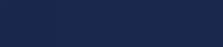 C100M100Y58K14natural small wetlandNSW ⅠSmall offshore and coastal wetlandNSW Ⅰ2small coastal freshwater lake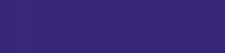 C92 M98 Y19natural small wetlandNSW ⅡSmall marsh wetlandNSW Ⅱ1small sphagnopratum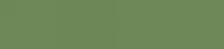 C65 M39 Y76natural small wetlandNSW ⅡSmall marsh wetlandNSW Ⅱ2small herbaceous marsh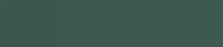 C80 M58 Y70 K19natural small wetlandNSW ⅡSmall marsh wetlandNSW Ⅱ3small shrub marsh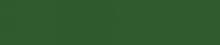 C83 M53 Y100 K22natural small wetlandNSW ⅡSmall marsh wetlandNSW Ⅱ4small forest marsh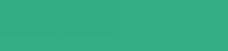 C72 M4 Y58natural small wetlandNSW ⅡSmall marsh wetlandNSW Ⅱ5small inland salt marsh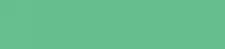 C60 Y54natural small wetlandNSW ⅡSmall marsh wetlandNSW Ⅱ6small seasonal marsh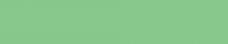 C51 Y56natural small wetlandNSW ⅡSmall marsh wetlandNSW Ⅱ7small marsh meadow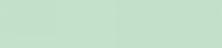 C29 Y26natural small wetlandNSW ⅡSmall marsh wetlandNSW Ⅱ8small geothermal wetland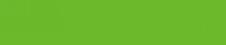 C60 Y100natural small wetlandNSW ⅡSmall marsh wetlandNSW Ⅱ9small freshwater spring/oasis wetland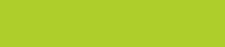 C39 Y93natural small wetlandNSW ⅢSmall river wetlandNSW Ⅲ1small permanent river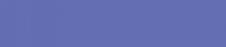 C68 M56natural small wetlandNSW ⅢSmall river wetlandNSW Ⅲ2small seasonal or intermittent river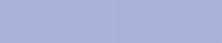 C38 M27natural small wetlandNSW ⅢSmall river wetlandNSW Ⅲ3small stream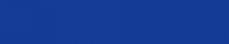 C95 M81natural small wetlandNSW ⅣSmall lake wetlandNSW Ⅳ1small permanent freshwater lake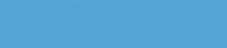 C65 M72natural small wetlandNSW ⅣSmall lake wetlandNSW Ⅳ2small permanent saltwater lake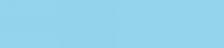 C43 Y7natural small wetlandNSW ⅣSmall lake wetlandNSW Ⅳ3small permanent inland salt lake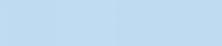 C28 M6natural small wetlandNSW ⅣSmall lake wetlandNSW Ⅳ4small seasonal freshwater lake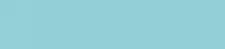 C45 Y18natural small wetlandNSW ⅣSmall lake wetlandNSW Ⅳ5small seasonal saltwater lake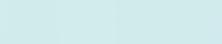 C21 Y8artificial small wetlandASW Ⅰsmall wetland for agricultureASW Ⅰ1small irrigation ditch or canal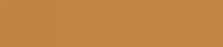 C29 M53 Y81artificial small wetlandASW Ⅰsmall wetland for agricultureASW Ⅰ2small paddy field/flooded paddy field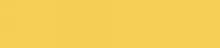 C4 M21 Y72artificial small wetlandASW Ⅰsmall wetland for agricultureASW Ⅰ3aquatic vegetable field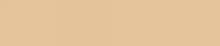 C11 M27 Y40artificial small wetlandASW Ⅰsmall wetland for agricultureASW Ⅰ4small salt field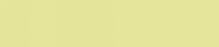 C14 M5 Y48artificial small wetlandASW Ⅰsmall wetland for agricultureASW Ⅰ5agricultural pond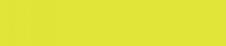 C17 Y84artificial small wetlandASW Ⅱsmall wetland for water conservancyASW Ⅱ1small reservoir (pool)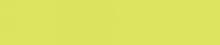 C19 Y72artificial small wetlandASW Ⅱsmall wetland for water conservancyASW Ⅱ2small canal, water conveyance river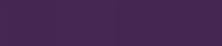 C84 M100 Y53 K12artificial small wetlandASW Ⅲsmall wetland for aquacultureASW Ⅲ1small freshwater aquaculture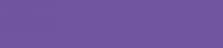 C64 M21artificial small wetlandASW Ⅲsmall wetland for aquacultureASW Ⅲ2small seawater aquaculture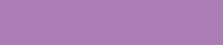 C37 M55artificial small wetlandASW Ⅳ small wetland for landscape entertainmentASW Ⅳ1landscape water body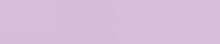 C17 M30artificial small wetlandASW Ⅴsmall wetland for ecological purificationASW Ⅴ1rainwater wetland (rainwater garden)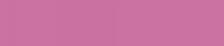 C21 M65 Y9artificial small wetlandASW Ⅴsmall wetland for ecological purificationASW Ⅴ2artificial wetland for intensified purification of farmland tail water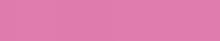 C8 M63artificial small wetlandASW Ⅴsmall wetland for ecological purificationASW Ⅴ3artificial wetland for intensified purification of livestock and poultry breeding tail water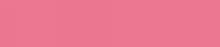 M66 Y22artificial small wetlandASW Ⅴsmall wetland for ecological purificationASW Ⅴ4artificial wetland for intensified purification of domestic sewage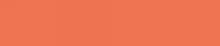 M67 Y63artificial small wetlandASW Ⅴsmall wetland for ecological purificationASW Ⅴ5artificial wetland for intensified purification of sewage treatment plants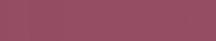 C50 M80 Y50artificial small wetlandASW Ⅵsmall wetland waterlogged after excavationASW Ⅵ1small wetland waterlogged after mining excavation and subsidence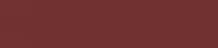 C53 M87 Y78No.Investigation Content Description1Name of investigated patchName based on the existing name of wetland patch or nearby natural features and residential areas on the topographic map2No. of investigated patchFill in according to the order of wetland patches in the wetland area3Name of wetland areaFill in according to the existing name of wetland area 4Code of wetland area Fill in according to relevant regulations of wetland coding5Wetland typeFill in according to the requirements of small wetland classification6Wetland area (hm2)Directly fill in the area data of wetland patches interpreted by RS images7Wetland distribution (administrative area, center coordinate)Fill in both administrative area and center coordinate 8Average elevation (m)Fill in the average elevation of the wetland patch9WatershedAccording to the classification of the first, second, and third-level watersheds across the country, fill in to the third-level watershed10River wetlandFill in the level of river11Vegetation type and area (hm2)Mainly based on RS interpretation, in combination with field investigation and verification12Water supply situationFill in according to the five types of surface runoff recharge, atmospheric precipitation recharge, groundwater recharge, artificial recharge, and comprehensive recharge (subject to the dominant type, if two or more recharge types exist at the same time and difficult to distinguish between the primary and secondary recharges, fill in “comprehensive recharge”)13Land ownershipState, collective or private ownership14Main dominant plant speciesFill in the main dominant plant species found in the field15Wetland patch zoning factorMainly based on wetland type, supplemented by dominant utilization methods16Conservation management statusInclude the conservation and management measures taken, whether it belongs to nature reserves, nature conservation areas, or wetland parks17Wetland utilization statusClassify according to the utilization of wetlands, and fill in the dominant use 18Surrounding land use statusMain types of land use within 100m of small wetlands19Natural environment elements*Include shape, landform, climate, soil, sediment depth, base condition, shadow ratio20Wetland water environment elements*Include hydrology, surface water quality, and groundwater quality. 21Wetland wildlife *Focus on investigating the types, distribution and habitat conditions of important aquatic invertebrates (including shellfish, shrimp, and crabs) in small wetland patches; types, distribution and habitat conditions of amphibians and waterbirds; animals, reptiles and fishes with dominance or with large numbers in small wetlands22Wetland insects*Focus on investigating the types, distribution and habitat conditions of water beetles and dragonflies in small wetlands23Wetland plants*Focus on investigating the types and distribution of aquatic vascular plants